LAUFEN CZ s. r. o.: kultura koupelen od roku 1892Rozhovor s panem Pavlem Kolaříkem, vedoucím vývoje výrobků společnosti LAUFEN CZ s.r.o.LAUFEN CZ s.r.o. je předním výrobcem a prodejcem sanitární keramiky v České republice. Nejen sanitární keramiky, ale i koupelnového nábytku, ocelových, akrylátových a litinových van, sprchových koutů a zástěn a vodovodních baterií značek Laufen, Roca a Jika.ZNAČKA LAUFENZákladním stavebním kamenem společnosti Laufen jsou zkušenosti ve výrobě keramiky. Ve městě Laufen ležícím ve švýcarském kantonu Basel-Land se již více než 110 let zpracovává nejstarší umělý materiál v historii lidstva…LAUFEN ve ZnojměVýroba průmyslové keramiky ve Znojmě sahá až do roku 1878. Tehdy se jednalo o nejstarší závod se strojovou výrobou tohoto druhu na celém kontinentu. Zpočátku se zde ve velkých objemech vyrábělo především vysoce kvalitní nádobí a majolika, po roce 1920 se výroba zaměřila na keramická umyvadla, vany a dřezy.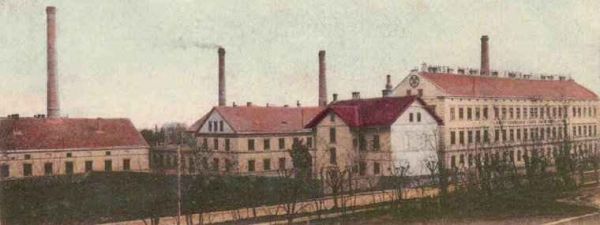 V roce 1995 pak Keramické závody Znojmo zprivatizovala švýcarská společnost Keramik Holding AG Laufen a přičlenila je ke své první české akvizici z roku 1991, Jihočeské keramice v Bechyni. Oba tyto výrobní závody v roce 1999 fúzovaly a pod názvem Laufen CZ se sídlem v Praze patří od téhož roku do skupiny španělské společnosti Roca.Laufen CZ od té doby aktivně zastupuje značky Laufen, Roca a Jika nejen na českém a slovenském trhu, ale i v dalších státech střední a východní Evropy. Moderní závody ve Znojmě a Bechyni dnes vyrábí výběrovou koupelnovou keramiku, která nese osvědčení dle mezinárodních norem kvality ISO 9001.Pane Kolaříku, jak se v současné době daří vašemu zaměstnavateli?Firmě se daří na současnou dobu poměrně slušně, výroba jede naplno, v České republice nám aktuálně patří cca 70% trhu.Mohl byste se zmínit několika větami o historii útvaru vývoje výrobků ve znojemském závodě?Vývoj výrobků byl ve Znojmě dlouho předtím, než jsem sem před zhruba patnácti lety nastoupil. Jednalo se tehdy o samostatnou vývojovou jednotku, oddělenou od výroby. Dnes jsme v obou závodech Bechyně i Znojmo s výrobou přímo a pružně integrováni, což je velice výhodné pro předávání informací. Fungujeme jako centrální vývoj, děláme technickou část i pro sesterské závody v Rakousku, Švýcarsku nebo Polsku. Návrh modelů probíhá v prostředí CATIA V5 jako pokračování koncepčního návrhu, který dostáváme od smluvních designerů jak českých (dvorním designérem je Ing. Arch. Michal Janků), tak zahraničních, ve 3D formátech IGES resp. STEP, a to jak pro náš závod, tak pro externí zadavatele ze zahraničí. Pro jednodušší zakázky jsme schopni zajistit i vlastní design budoucího výrobku, samozřejmě v CATIA V5. Začínali jsme ve 2D s produktem AutoCAD, v současné době máme 3 konstrukční pracoviště, které jsme si pořídili v roce 2006, 2 na bázi konfigurace MD2, 1 na bázi MD1. V nejbližší době bychom si rádi zakoupili ještě jedno pracoviště, opět v konfiguraci MD2.Jak probíhá proces vývoje keramického výrobku?Ze vstupního designového návrhu vytvoříme 3D model v CATIA V5 a z 3D dat externě necháme zhotovit výchozí model budoucího výrobku, který nám slouží pro vlastní vývoj. Při návrhu modelu keramického výrobku musíme vzít v úvahu vlastní vytvářecí technologii, dále smrštění (až 10%) a deformace modelu vlivem gravitace při vypalování keramiky v peci (je zde běžně dosahováno teploty 1200 až 1250° C, průchod pecí trvá 15 až 20 hodin) a následné sušení.Z výchozího modelu se vyhotoví první prototypová sádrová forma a do ní se odlije a vypálí první prototyp, na kterém se vyhodnotí vyrobitelnost, rozměrové a funční vlastnosti výrobku, montáž příslušenství, balení atp. Po těchto analýzách a nutných úpravách se proces ve formě druhého prototypu případně zopakuje, poté následuje etapa nulté série, z původní formy se vytvoří plastová forma na výrobu sádrových forem. Po provedení nulté série a po jejím schválení případně po provedení závěrečných úprav je rozhodnuto o zahájení sériové výroby.A neuvažovali jste o zkrácení těchto přípravných etap tím, že byste ve 3D navrhli i virtuální prototyp formy?Ano s CATIA V5, při využití našich dovedností a pomocí různých opatření jsme oproti skutečnosti například před 3roky zkrátili průměrnou dobu potřebnou pro vývoj nového výrobku nebo celé série o zhruba 50%. Oproti stavu před 15 lety jsme se dostali již zhruba na třetinu výchozího času. V případě některých vytvářecích technologií již jsme schopni konstruovat i přímo výrobní formy.Pro tradiční lití výrobků do sádrových forem se ale zatím běžně využívá technologie výroby sádrových forem s ohledem na mnoho výhod, které skýtá sádra jako materiál jedinečných fyzikálních vlastností i ceny. Snažíme se a dosahujeme zkracování předvýrobních etap také jinými způsoby, například zjednodušením a optimalizací celého procesu. S CAD/PLM systémem CATIA jste tedy spokojeni?Ano, naprosto, CATIA V5 je vysoce sofistikované řešení, které ani nejsme schopni plně využít, přeci jen v keramice pracujeme s trochu jinou přesností, ale s prostředím, komfortem a stabilitou systému jsme rozhodně spokojeni a rozhodně neuvažujeme o přechodu na jiné řešení.Jakým způsobem spravujete výrobkovou dokumentaci, přece jen musí být rozsáhlá.V rámci koncernu bylo rozhodnuto o globálním nasazení interní jednotné databáze pro správu dat, zkoušeli jsme sice dříve ENOVIA SmarTeam, se kterým jsme byli spokojeni a získali jsme i značných zkušeností při jeho využívání, nicméně v rámci standardizace jsme tedy zvolili již zmíněné databázové řešení, které se neustále rozvíjí.O nasazení nové generace produktů Dassault Systèmes označované jako platforma V6 koncern zatím neuvažuje?O CATIA V6 jsme samozřejmě již něco slyšeli, někteří z mých kolegů se zúčastnili i společného semináře o nové V6 platformě DS společností Technodat a Evektor na podzim r. 2011, do budoucna bychom rádi pracovali a spolupracovali při vývoji našich výrobků právě v tomto prostředí, ale jak již bylo řečeno, musíme si počkat na globální rozhodnutí koncernu. Pokud by k tomu došlo, budeme velmi úzce spolupracovat se společností Technodat, a to nejen při vlastní migraci, ale i při školení našich zaměstnanců.Jaká je spokojenost s podporou CATIA od jejího dodavatele, tedy s Technodatem?S přístupem společnosti Technodat a jejich pracovníků k nám a k našim požadavkům jsme nadmíru spokojeni, konkrétně nás pravidelně navštěvuji ing. Pavel Svoboda, který je teoretickým i praktickým odborníkem v daném oboru a vždy nám vychází vstříc při řešení praktických problémů, které se občas při práci vyskytnou. Rovněž využíváme pomoc Technodatu při migracích na vyšší release CATIA.Děkuji za rozhovor a přeji mnoho úspěchů ve vaší zajímavé tvůrčí práci při vývoji keramických výrobků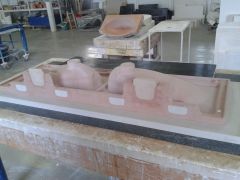 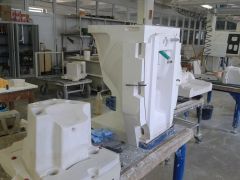 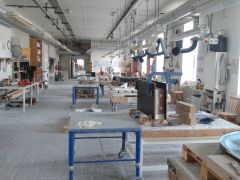 